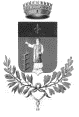 		Spett.leCOMUNE DI ZOGNOServizio TributiPiazza Italia n.8 – Zogno - BG		finanziario@comune.zogno.bg.it	fax 0345/93406Oggetto: RICHIESTA DI ATTIVAZIONE DEL SERVIZIO DI GESTIONE DEI RIFIUTI URBANI – UTENZE DOMESTICHE (ai sensi dell’art. 1, commi 684-705, L. 147/2013 e del regolamento comunale della TARI)Il/la sottoscritto/a _________________________________________________________________ nato/a a ___________________________________ il ___________________ codice fiscale ______________________ residente in _____________________________________________ via ___________________________________ n. ___ recapito telefonico _____/__________________ e-mail ___________________________________________________________________________IN QUALITÀ DI: proprietario                             usufruttuario	                                        locatario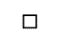 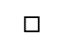 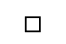 altro titolo indicare quale ________________________________________________ai sensi dell’art. 1, commi 641-705, della Legge 27 dicembre 2013, n. 147 e successive modifiche ed integrazioni, ai fini dell’applicazione della Tassa sui Rifiuti (TARI), sotto la propria responsabilità e consapevole di quanto disposto dall'art. 76 del D.P.R. 28.12.2000, n. 445 e delle conseguenze di natura penale in caso di dichiarazioni mendaci DICHIARA che a seguito di: contratto di compravendita / contratto di locazione / successione / donazione / altro_________________________ con decorrenza dal ______________, è iniziata la detenzione / possesso dell’utenza/e sotto indicata/e,| e che pertanto sarà assoggettato alla Tassa sui Rifiuti per il ruolo principale e per gli anni successivi: ① via/piazza ________________________________________________, n. _____ int. ____ di mq ___________________, censito al nuovo catasto urbano al FG. _________, PART. ____________, SUB. ___________, CAT. ________________; in cui risiedono e/o sono domiciliati n. ____ persone,il cui proprietario dell’immobile (da indicare solo se diverso dal soggetto passivo occupante) è il sig. nominativo/ragione sociale _________________________________ C.F. _______________________;② via/piazza ________________________________________, n. _____ int.____ di mq ___________________________; censito al nuovo catasto urbano al FG. _________, PART. ____________, SUB. ___________, CAT. ________________; in cui risiedono e/o sono domiciliati n. ____ persone,il cui proprietario dell’immobile (da indicare solo se diverso dal soggetto passivo occupante) è il sig. nominativo/ragione sociale _________________________________ C.F. ____________________________;③ via/piazza ________________________________________, n. _____ int.____ di mq ___________________; censito al nuovo catasto urbano al FG. _________, PART. ____________, SUB. ___________, CAT. ________________; in cui risiedono e/o sono domiciliati n. ____ persone,il cui proprietario dell’immobile (da indicare solo se diverso dal soggetto passivo occupante) è il sig. nominativo/ragione sociale ___________________________________ C.F. _________________________;④ via/piazza ________________________________________, n. _____ int.____  di mq ___________________; censito al nuovo catasto urbano al FG. _________, PART. ____________, SUB. ___________, CAT. ________________; in cui risiedono e/o sono domiciliati n. ____ persone,il cui proprietario dell’immobile (da indicare solo se diverso dal soggetto passivo occupante) è il sig. nominativo/ragione sociale ___________________________________ C.F. ____________________________.RICHIEDEl’attivazione servizio di gestione dei rifiuti urbaniDICHIARA INFINEdi essere stato informato, nel caso di dichiarazione tardiva, dell’applicazione delle sanzioni previste ai fini TARI (Legge 27 dicembre 2013, n. 147). di essere consapevole delle sanzioni penali previste dall’articolo 76 del D.P.R. 28 dicembre 2000, n. 445, e della decadenza dai benefici, in caso di dichiarazioni false o mendaci.Eventuali annotazioni_______________________________________________________________________________________________________________________________________________________________________________________________________________________________Luogo e Data, _____________________							     __________________________			 			                   (firma del dichiarante leggibile)ALLEGATI:- fotocopia del documento di riconoscimento;- planimetria dell’immobile (nel caso di nuova iscrizione);- documentazione attestante la data in cui ha avuto inizio il possesso o la detenzione dell’immobile/in alternativa l’autocertificazione ex d.P.R. 445/2000.